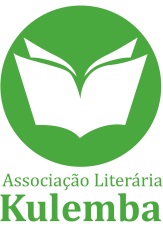 FICHA DE INSCRIÇÃOConcurso de crónicas “FLIB 2022”Nome Completo:Pseudónimo do autor:Título da crónicaE-mail do autor:Celular:Data de nascimento:Cidade / Província de residência:Universidade:CursoMinibiografia – MÁXIMO DE 450 caracteres